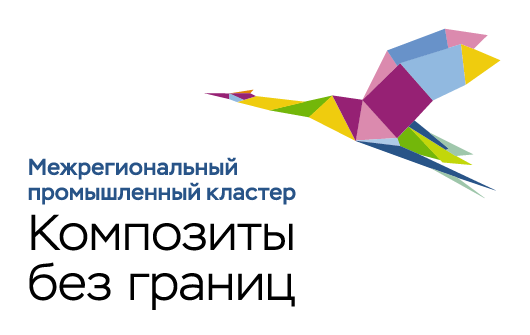 Анализ российского рынка арамидного волокна и материалов на его основе «АНАЛИЗ ПРОИЗВОДСТВА АРАМИДНОГО ВОЛОКНА И МАТЕРИАЛОВ НА ЕГО ОСНОВЕ И ИХ ПОТРЕБЛЕНИЯ ПО ОТРАСЛЯМ ПРОМЫШЛЕННОСТИ В РОССИЙСКОЙ ФЕДЕРАЦИИ, А ТАКЖЕ ВНЕШНЕТОРГОВЫХ ОПЕРАЦИЙ АРАМИДНОГО ВОЛОКНА И МАТЕРИАЛОВ НА ЕГО ОСНОВЕ В ПЕРИОД 2015-2019 ГГ.»2021 годСОДЕРЖАНИЕГЛАВА 1. АНАЛИЗ ПРОИЗВОДСТВА АРАМИДНОГО ВОЛОКНА И МАТЕРИАЛОВ НА ЕГО ОСНОВЕ В РОССИЙСКОЙ ФЕДЕРАЦИИ В 2015-2019 ГГ.	61.1 Объем производства арамидного волокна и материалов на его основе в Российской Федерации в период в 2015-2019 гг. (приложения 1а, 1c)	61.2. Производители арамидного волокна и материалов на его основе в Российской Федерации	9АО «Каменскволокно» (Ростовская обл.)	9Общее описание компании.	9Производственные мощности, тонн/год.	10Основные финансово-экономические показатели в 2019 г. (в т. ч., выручка, чистая прибыль, численность сотрудников, операционная прибыль/EBITDA и пр.).	12Реализуемые и планируемые к реализации инвестиционные проекты (в т.ч., период их реализации, объем инвестиций, планируемые к производству продукты).	13АО НПП «Термостойкий Текстиль» (Московская обл., Хотьково)	14Общее описание компании.	14Производственные мощности, тонн/год.	14Основные финансово-экономические показатели в 2019 г. (в т.ч., выручка, чистая прибыль, численность сотрудников, операционная прибыль/EBITDA и пр.).	15Реализуемые и планируемые к реализации инвестиционные проекты (в т.ч., период их реализации, объем инвестиций, планируемые к производству продукты).	16ООО «Лирсот» (МО, Мытищи)	17Общее описание компании.	17Основные финансово-экономические показатели в 2019 г. (в т.ч., выручка, чистая прибыль, численность сотрудников, операционная прибыль/EBITDA и пр.).	18Реализуемые и планируемые к реализации инвестиционные проекты (в т.ч., период их реализации, объем инвестиций, планируемые к производству продукты).	18ГЛАВА 2. АНАЛИЗ ВНЕШНЕТОРГОВЫХ ОПЕРАЦИЙ АРАМИДНОГО ВОЛОКНА И МАТЕРИАЛОВ НА ЕГО ОСНОВЕ В 2015-2019 ГГ.	192.1. Объем импорта арамидного волокна и материалов на его основе в Российской Федерации в 2015 - 2019 гг. (приложение 2а)	202.1.1. Импорт волоконных материалов в 2015-2019 гг.	202.1.2. Импорт полотняных материалов в 2015-2019 гг.	462.2. Анализ объема продаж российского арамидного волокна и материалов на его основе на зарубежных рынках в 2015 - 2019 гг. (приложение 3а и 3с)	492.3. Структура продаж российского арамидного волокна и материалов на его основе на зарубежных рынках по странам в 2015-2019 гг. (приложение 3c)	52ГЛАВА 3. АНАЛИЗ ПОТРЕБЛЕНИЯ АРАМИДНОГО ВОЛОКНА И МАТЕРИАЛОВ НА ЕГО ОСНОВЕ В РОССИЙСКОЙ ФЕДЕРАЦИИ ПО ОТРАСЛЯМ ПРОМЫШЛЕННОСТИ В 2015 – 2019 ГГ.	543.1. Оценка объема потребления арамидного волокна и материалов на его основе по видам продуктов и отраслям конечного использования (авиационная, аэрокосмическая, автомобильная, судостроительная промышленность, промышленность спортивных товаров, энергетическая, строительная и прочие отрасли) в 2019 г. (приложение 4а).	543.2 Объем производства готовых изделий из арамидного волокна и материалов на его основе в Российской Федерации в период 2015 - 2019 гг. (приложение 5а)	563.3. Анализ объема продаж российских готовых изделий из арамидного волокна и материалов на его основе на зарубежных рынках в период 2015 – 2019 гг. (приложение 6а)	583.4. Основные барьеры, тенденции и перспективы развития российского рынка арамидного волокна, материалов и готовых изделий на их основе в период в период 2015 – 2019 гг.	60СПИСОК ТАБЛИЦТаблица 1: Объёмы производства арамидного волокна в РФ в 2015-2019 гг., тТаблица 2: Крупнейшие производители материалов на основе арамидного волокна в 2019 г.Таблица 3: Выручка основных арамидных предприятий в 2015-2019 гг., млн руб.Таблица 4: Основные финансовые показатели АО «Каменскволокно» в 2015-2019 гг., млн руб.Таблица 5: Основные финансовые показатели АО НПП «Термостойкий Текстиль» в 2015-2019 гг., млн руб.Таблица 6: Основные финансовые показатели ООО «Лирсот» в 2015-2019 гг., млн руб.Таблица 7: Укрупнённые показатели экспорта и импорта арамидных волокон и материалов на их основе в 2015-2019 гг., т, млн $Таблица 8: Импорт арамидного волокна и материалов на его основе в Российской Федерации в 2015-2019 гг. в разрезе зарубежных компаний-поставщиков, потребителей в натуральном (т) и стоимостном выражении (тыс. $, млн руб.)Таблица 9: Крупнейшие импортёры волоконных материалов в 2019 г., т, тыс. $Таблица 10: Распределение импорта полотен с арамидами по кодам ТН ВЭД в 2019 г., т, тыс. $Таблица 11: Ведущие импортёры арамидных полотняных материалов в 2019 г., т, тыс. $Таблица 12: Объем продаж арамидного волокна и материалов на его основе на зарубежных рынках в 2015-2019 гг. в разрезе компаний-поставщиков в натуральном (т) и стоимостном выражении (тыс. $, млн руб.)Таблица 13: Объем продаж арамидного волокна  и материалов на его основе на зарубежных рынках в 2015-2019 гг. в разрезе стран-импортеров в натуральном (т) и стоимостном выражении (тыс. $, млн руб.)Таблица 14: Потребление арамидного волокна в натуральном выражении в РФ в 2015-2019 гг., тоннТаблица 15: Основные производители готовых изделий из арамидных волокон в 2015-2019 гг., млн руб.Таблица 16: Оценочная структура и объем потребления арамидного волокна  и материалов на его основе по отраслям в Российской Федерации в 2019 г. в натуральном выражении (тыс. т) и стоимостном выражении (млн руб.)Таблица 17: Объем продаж готовых изделий из российского арамидного волокна  и материалов на его основе на зарубежных рынках в 2015-2019 гг. в разрезе стран-импортеров в стоимостном выраженииСПИСОК РИСУНКОВРисунок 1: Структура производства АО «Каменскволокно» в 2011-2013 гг. (усреднённое), %Рисунок 2: Структура стран происхождения импортных арамидных волокон в 2019 г., %Рисунок 3: Географическая структура экспорта российских арамидных волокон в 2015-2019 гг., %Рисунок 4: Основные виды арамидных изделий в РФ в 2019 г., %